г. Петропавловск-Камчатский		                         « 07 » декабря 2015 года В целях уточнения отдельных положений приказа Министерства социального развития и труда Камчатского края от 28.06.2012 № 327-п «Об утверждении административного регламента предоставления Министерством социального развития и труда Камчатского края  государственной услуги по принятию решения об удовлетворении либо об отказе в удовлетворении заявления о распоряжении средствами (частью средств) краевого материнского (семейного) капитала»	ПРИКАЗЫВАЮ:1. Наименование приказа изложить в следующей редакции:«Об утверждении административного регламента предоставления Министерством социального развития и труда Камчатского края государственной услуги по принятию решения о предоставлении либо отказе в предоставлении  краевого материнского (семейного) капитала»;2. В пункте 1 слова «по принятию решения об удовлетворении либо об отказе в удовлетворении заявления о распоряжении средствами (частью средств) краевого материнского (семейного) капитала» заменить словами «по принятию решения о предоставлении либо отказе в предоставлении  краевого материнского (семейного) капитала»;3. Внести в приложение к приказу следующие изменения:1) в наименовании слова «по принятию решения об удовлетворении либо об отказе в удовлетворении заявления о распоряжении средствами (частью средств) краевого материнского (семейного) капитала» заменить словами «по принятию решения о предоставлении либо отказе в предоставлении  краевого материнского (семейного) капитала»2) в части 1 слова «по принятию решения об удовлетворении либо об отказе в удовлетворении заявления о распоряжении средствами (частью средств) краевого материнского (семейного) капитала» заменить словами «по принятию решения о предоставлении либо отказе в предоставлении  краевого материнского (семейного) капитала»;3) в части 2 слова «по принятию решения об удовлетворении либо об отказе в удовлетворении заявления о распоряжении средствами (частью средств) краевого материнского (семейного) капитала» заменить словами «по принятию решения о предоставлении либо отказе в предоставлении  краевого материнского (семейного) капитала»;4) в части 16 слова «по принятию решения об удовлетворении либо об отказе в удовлетворении заявления о распоряжении средствами (частью средств) краевого материнского (семейного) капитала» заменить словами «по принятию решения о предоставлении либо отказе в предоставлении  краевого материнского (семейного) капитала»;5) в части 17:а) в абзаце первом слова «приема документов» заменить словами «приема заявлений и документов у граждан на предоставление государственной услуги»;б) абзацы второй и третий признать утратившими силу;6) дополнить частью 18.1 следующего содержания: «18.1. Запрещается требовать от заявителя осуществления действий, в том числе согласований, необходимых для получения государственной услуги и связанных с обращением в иные государственные органы и организации.Документы (копии документов, сведения), необходимые для вынесения решения об удовлетворении либо об отказе в удовлетворении заявления о распоряжении средствами (частью средств) краевого материнского (семейного) капитала, запрашиваются КГКУ «Центр выплат» в органах, предоставляющих государственные услуги, органах, предоставляющих муниципальные услуги, иных государственных органах, органах местного самоуправления и подведомственных государственным органам или органам местного самоуправления организациях, если указанные документы (копии документов, сведения) находятся в распоряжении таких органов либо организаций и заявитель не представил указанные документы м государственных органах, органах местного самоуправления и подведомственных государственным органам или органам местного самоуправления организациях, если указанные документы (копии документов, сведения) находятся в распоряжении таких органов либо организаций и заявитель не представил указанные документы самостоятельно, а также они не отнесены к документам личного хранения.».7) дополнить частью 18.2 следующего содержания:«18.2. Прием заявлений и документов у граждан на предоставление государственной услуги осуществляется в КГКУ «Центр выплат» - при личном обращении, по почте и в электронном виде через ЕПГУ.В целях получения государственной услуги в электронной форме с использованием ЕПГУ заявителю необходимо зарегистрироваться в Единой системе идентификации и аутентификации (далее – ЕСИА), по адресу https://esia.gosuslugi.ru/registration/ в порядке, установленном нормативными правовыми актами и методическими документами, определяющими правила использования ЕСИА. После регистрации в ЕСИА и последующей авторизации на порталах, заявитель получает доступ к «личному кабинету» пользователя на ЕПГУ.При заключении Министерством соглашения о взаимодействии с многофункциональным центром прием заявлений и документов у граждан на предоставление государственной услуги осуществляется через МФЦ.Перечень учреждений, осуществляющих прием заявлений  и документов  на предоставление государственной услуги, содержится в приложении № 2 к настоящему Административному регламенту.»; 8) часть 19 изложить в следующей редакции:«19. Результатом предоставления государственной услуги является:1) принятие решения о предоставлении материнского капитала;2) принятие решения об отказе в предоставлении материнского капитала.»9) часть 20 изложить в следующей редакции:«20. Решение о предоставлении материнского капитала либо об отказе в предоставлении материнского капитала принимает Комиссии по социальным вопросам Министерства (далее – Комиссия).Решение о предоставлении либо об отказе в предоставлении материнского капитала принимается Комиссией не позднее 60 дней со дня регистрации в КГКУ «Центр выплат» заявления и документов, перечисленных соответственно в частях 29 – 34.1 и 36 настоящего Административного регламента, обязанность по предоставлению которых возложена на гражданина.»;10) часть 21 признать утратившей силу;11) часть 23 слов «о предоставлении государственной услуги» заменить словами «о принятом Комиссией решении о предоставлении либо об отказе в предоставлении материнского капитала»;12) в части 26: а) дополнить пунктом 4 следующего содержания: «4) ремонт жилого помещения.»;б) в абзаце пятом слова «пунктах 1-3» заменить словами «пунктах 1-4»;13) дополнить частью 26.1 следующего содержания«26.1. Материнский капитал на ремонт жилого помещения предоставляется лицам, указанным в части 3 настоящего регламента, проживающим по месту жительства в сельской местности, рабочих поселках и поселках городского типа в Камчатском крае, независимо от формы собственности, на приобретение расходных материалов и выполнение следующих ремонтных работ:1) ремонт (замена) сантехнического оборудования;2) ремонт (замена) электропроводки и электрического оборудования;3) ремонт (замена) в жилом помещении трубопроводов водоснабжения, канализации, центрального отопления внутриквартирной разводки;4) текущий ремонт внутренних поверхностей жилых помещений (в том числе ремонт штукатурки стен, потолков, их окраска водоэмульсионными составами либо оклейка обоями, либо облицовка стен кафельной плиткой; окраска полов, устройство полов из линолеума либо ламината);5) ремонт (замена) оконных и дверных заполнений;6) ремонт балконов, лоджий, мансард и веранд (остекление, замена существующего остекления, внутренние отделочные работы).»;14) в части 30: а) в абзаце первом слова «об удовлетворении заявления о распоряжении средствами (частью средств) материнского капитала» заменить словами «о предоставлении материнского капитала»;б) в пункте 2 слова «, осуществляющего приобретение жилого помещения с использованием средств материнского капитала» исключить;в) в пункте 3 слово «заявителем» исключить;г) в пункте 4 слова «заключенному с заявителем,» исключить;д) дополнить пунктами 6, 7, 8 следующего содержания:«6) основной документ, удостоверяющий личность супруга лица, указанного в пунктах 1-2 части 3 настоящего Административного регламента, если стороной сделки либо обязательств по приобретению жилого помещения является супруг лица, указанного в пунктах 1-2 части 3 настоящего Административного регламента;7) свидетельство о браке, если стороной сделки либо обязательств по приобретению жилого помещения является супруг лица, указанного в пунктах 1-2 части 3 настоящего Административного регламента;8) в случае, если жилое помещение оформлено в собственность супруга лица, указанного в пунктах 1-2 части 3 настоящего Административного регламента (далее – супруг):а) засвидетельствованное в установленном законодательством Российской Федерации порядке письменное обязательство супруга, являющегося покупателем по договору купли-продажи жилого помещения (договору купли-продажи жилого помещения с рассрочкой платежа) с использованием средств (части средств) краевого материнского (семейного) капитала, оформить жилое помещение в общую собственность лица, указанного в пунктах 1-2 части 3 настоящего Административного регламента, детей (в том числе первого, второго, третьего ребенка и последующих детей) с определением размера долей по соглашению в течение 6 месяцев после перечисления средств краевого материнского (семейного) капитала лицу, осуществляющему отчуждение жилого помещения, а в случае приобретения жилого помещения по договору купли-продажи жилого помещения с рассрочкой платежа - в течение 6 месяцев после внесения последнего платежа, завершающего оплату стоимости жилого помещения в полном размере; б) при направлении средств (части средств) материнского капитала на погашение основного долга и уплату процентов по кредиту (займу), в том числе ипотечному, на погашение ранее предоставленного кредита (займа) на приобретение жилого помещения, засвидетельствованное в установленном законодательством Российской Федерации порядке письменное обязательство супруга, в чью собственность оформлено жилое помещение, приобретаемое с использованием средств (части средств) материнского (семейного) капитала, оформить указанное жилое помещение в общую собственность лица, указанного в пунктах 1-2 части 3 настоящего Административного регламента, детей (в том числе первого, второго, третьего ребенка и последующих детей) с определением размера долей по соглашению в течение 6 месяцев после снятия обременения с жилого помещения, в случае приобретения жилого помещения с использованием ипотечного кредита (займа).»;15) в части 31:а) в абзаце первом слова «об удовлетворении заявления о распоряжении средствами (частью средств) материнского капитала» заменить словами «о предоставлении материнского капитала»;б) в пункте 1 слова «заключенный между заявителем и юридическим лицом,» исключить;в) в пункте 2 слово «заявителем» исключить;г) дополнить пунктами 4, 5, 6 следующего содержания:«4) основной документ, удостоверяющий личность супруга лица, указанного в пунктах 1-2 части 3 настоящего Административного регламента, если стороной договора участия в долевом строительстве является супруг лица, указанного в пунктах 1-2 части 3 настоящего Административного регламента;5) свидетельство о браке, если стороной договора участия в долевом строительстве является супруг лица, указанного в пунктах 1-2 части 3 настоящего Административного регламента;6) засвидетельствованное в установленном законодательством Российской Федерации порядке письменное обязательство супруга лица, указанного в пунктах 1-2 части 3 настоящего Административного регламента, если стороной договора участия в долевом строительстве является супруг лица, указанного в пунктах 1-2 части 3 настоящего Административного регламента, в течение 6 месяцев после подписания передаточного акта или иного документа о передаче участнику долевого строительства объекта долевого строительства оформить жилое помещение, построенное с использованием средств (части средств) материнского (семейного) капитала, в общую собственность лица, указанного в пунктах 1-2 части 3 настоящего Административного регламента, детей (в том числе первого, второго, третьего ребенка и последующих детей) с определением размера долей по соглашению.»;16) в части 32:а) в абзаце первом слова «об удовлетворении заявления о распоряжении средствами (частью средств) материнского капитала» заменить словами «о предоставлении материнского капитала»;б) пункт 1 изложить в следующей редакции:«1) разрешение на строительство, оформленное на заявителя или супруга лица, указанного в пунктах 1-2 части 3 настоящего Административного регламента;»;в) пункт 3 после слов «право собственности заявителя» дополнить словами «или супруга лица, указанного в пунктах 1-2 части 3 настоящего Административного регламента,»;г) дополнить пунктами 4, 5, 6 следующего содержания:«4) основной документ, удостоверяющий личность супруга лица, указанного в пунктах 1-2 части 3 настоящего Административного регламента, если разрешение на строительство оформлено на супруга лица, указанного в пунктах 1-2 части 3 настоящего Административного регламента;5) свидетельство о браке, если разрешение на строительство оформлено на супруга лица, указанного в пунктах 1-2 части 3 настоящего Административного регламента;6) засвидетельствованное в установленном законодательством Российской Федерации порядке письменное обязательство супруга лица, указанного в пунктах 1-2 части 3 настоящего Административного регламента, если разрешение на строительство оформлено на супруга лица, указанного в пунктах 1-2 части 3 настоящего Административного регламента, в течение 6 месяцев после ввода в эксплуатацию объекта индивидуального жилищного строительства оформить жилое помещение, построенное с использованием средств (части средств) материнского (семейного) капитала, в общую собственность лица, указанного в пунктах 1-2 части 3 настоящего Административного регламента, детей (в том числе первого, второго, третьего ребенка и последующих детей) с определением размера долей по соглашению.»;17) в части 33: а) в абзаце первом слова «об удовлетворении заявления о распоряжении средствами (частью средств) материнского капитала» заменить словами «о предоставлении материнского капитала»;б) в пункте 3 слова «образовательному учреждению» заменить словами «образовательной организации»;в) пункт 4 изложить в следующей редакции:«4) свидетельство о государственной аккредитации негосударственной образовательной организации (за исключением дошкольной образовательной организации, образовательной организации дополнительного образования).»;18) дополнить частью 33.1 следующего содержания:«33.1. Дополнительно к документам, указанным в части 29 настоящего Административного регламента, для принятия решения о предоставления материнского капитала на ремонт жилых помещений представляются:1) договор о проведении ремонтных работ в жилом помещении, заключенного между заявителем и юридическим лицом (за исключением государственных (муниципальных) учреждений) или индивидуальным предпринимателем, осуществляющим деятельность по проведению ремонтных работ в жилых помещениях Камчатского края;2) счета на оплату (квитанции об оплате) стоимости ремонтных работ в жилом помещении и (или) стоимости расходных материалов для проведения ремонтных работ в жилом помещении.»;19) в части 34 слова «об удовлетворении заявления о распоряжении средствами (частью средств) материнского капитала» заменить словами «о предоставлении материнского капитала»;20) дополнить частью 34.2 следующего содержания:«34.2. При получении уведомления о принятии Комиссией решения о предоставлении материнского капитала на приобретение транспортного средства, заявитель представляет в Министерство:1) договор купли продажи транспортного средства, заключенный между заявителем и продавцом транспортного средства, которые ранее заключили договор о намерениях купли-продажи транспортного средства (договор о намерениях купли-продажи транспортного средства с рассрочкой платежа);2) паспорт транспортного средства, оформленный на заявителя;3) кредитный договор (автокредит), заключенный заявителем с кредитной организацией, при направлении средств (части средств) материнского капитала на погашение основного долга и уплату процентов по кредиту;4) справка кредитора о размерах остатка основного долга и остатка задолженности по выплате процентов за пользование кредитом с указанием полных платежных реквизитов получателя для перечисления средств материнского капитала.»;21) абзацы 2 и 3 части 39 признать утратившими силу;22) часть 43 изложить в следующей редакции»«43. Основаниями для принятия решения об отказе в предоставлении материнского капитала являются:1) заявитель не относится к категории лиц, указанных в части 3 настоящего Административного регламента; 2) смерть или объявление умершими детей, в связи с рождением которых возникло право на материнский капитал;3) лишение лиц, указанных в части 3 настоящего Административного регламента, родительских прав;4) помещение ребенка (детей) на полное государственное обеспечение;5) освобождение или отстранение заявителя, являющегося опекуном, от его обязанностей в отношении детей, в связи с усыновлением или передачей под опеку которых возникло право на получение материнского капитала;6) со дня рождения (усыновления) третьего или последующего ребенка либо рождения первого ребенка женщиной в возрасте от 19 до 24 лет не истекло шесть месяцев;7) в случае установления Министерством факта недостоверности представленных заявителем сведений;8) ограничение судом в родительских правах лица, указанного в пунктах    1-3 части 3 настоящего Административного регламента;9) неисполнение (ненадлежащее исполнение) лицом, указанным в пунктах 1-3 части 3 настоящего Административного регламента, обязанностей по воспитанию, обучению и (или) содержанию детей, установленных органами опеки и попечительства, иными органами и учреждениями системы профилактики безнадзорности и правонарушений несовершеннолетних, а также в случае отобрания ребенка у заявителя;10) дети в возрасте до 14 лет проживают отдельно от лица, указанного в пунктах 1-3 части 3 настоящего Административного регламента;11) продавцом транспортного средства является близкий родственник (супруг, супруга, родители, дети, усыновители, усыновленные, родные братья и родные сестры, дедушка, бабушка, внуки) лица, указанного в части 3 настоящего Административного регламента.»;23) в части 71:а) в абзаце первом слова «об удовлетворении или об отказе в удовлетворении заявления о распоряжении средствами (частью средств)» заменить словами «о предоставлении либо об отказе в предоставлении»;б) в абзаце втором слова «об удовлетворении либо об отказе в удовлетворении заявления о распоряжении средствами (частью средств)» заменить словами «о предоставлении или об отказе в предоставлении»;24) в части 72 слова «государственной услуги» заменить словами «материнского капитала»;25) в части 74 слова «об удовлетворении заявления о распоряжении средствами (частью средств) материнского капитала» заменить словами «о предоставлении материнского капитала»;26) часть 75 изложить в следующей редакции:«75. При принятии Комиссией решения предоставлении материнского капитала на приобретение транспортного средства специалист Министерства направляет уведомление заявителю о необходимости в течение 30 календарных дней со дня получения уведомления представить в Министерство документы, указанные в части 34.2 настоящего Административного регламента»;27) в части 76 слова «в части 75» заменить словами «в части 34.2».4. Действия подпункта «а» пункта 11, пункта 12, пункта 17 части 3 настоящего приказа распространяются на правоотношения, возникающие с 1 января 2016 года.5. Настоящий приказ вступает в силу через 10 дней после дня его официального опубликования.Министр			                                                                  	И.Э. Койрович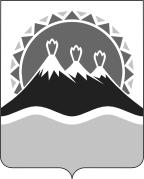 МИНИСТЕРСТВО СОЦИАЛЬНОГО РАЗВИТИЯ  И ТРУДАКАМЧАТСКОГО КРАЯПРИКАЗ №  1414-пО внесении изменений в приказ Министерства социального развития и труда Камчатского края  от 28.06.2012 № 327-п «Об утверждении административного регламента предоставления Министерством социального развития и труда Камчатского края  государственной услуги по принятию решения об удовлетворении либо об отказе в удовлетворении заявления о распоряжении средствами (частью средств) краевого материнского (семейного) капитала»